BIODANZA for adults – the biological basic of wellbeingMarcus Stueck & Alejandra VillegasWellbeing is first of all a biological process, embedded in social contexts and withpsychological effects. For instance is a certain synchronisity between heart beat and breathing cycle for wellbeing necessary (distribution 4:1). Also between other autonome reactions (skin resistance, skin potencial, skin temperature), biochemic parameters (cortisol, testosterone, immune globuline A) and wellbeing are shown this synchronisity effects (Balzer, 2008). Stueck and Balzer investigated the parameter Hypersensibility of the skin and its effect on exhaustion and Burnout. This biological malfunctions and its influence on wellbeing can be regulated by Yoga, Meditation and Biodanza as different studies of Stueck and Villegas has shown. In their studies they found, that in 10 sessions of Yoga and Biodanza selfregulative balancing processes are stimulated. It means Immunglobuline A is increasing after each session significantly. In comparision to Yoga (relaxation method) by using Dance and Expression of Emotion in Biodanza the Pre Values of Immuneglobuline shift to a higher level from the 7th session onwards. It means a selforganisation in the IgA-regulationary system took place. Selforganisation is a process of instability and new stability and it can be measured by different parameters (e.g. skin response) and analyzing models (bio rhythmometrical time row analysis, Hecht and Balzer, 2000). Stueck, Villegas and Balzer could show, that the instability of the vegetative-emotional system is significant higher after a Biodanza Session but the participants feel in the same time significantly more awake, had a better mood and a higher vitality. Also the physiologically excitement was significant higher in the next day after a Biodanza session accompagnied by a higher feeling of wellbeing and by using less protection mechanisms (e.g. overloaded inhibition states) to cope with the excitement. To conclude the biological basic of wellbeing has to do with stability/instability in the autonomeeous regulation, with expression of emotion, with selfregulation and one effective method for that is dance respective Biodanza. Biodanza exercises directly stimulate most of all the symphatic-nervous system and the limbic-hypothalamic system in a natural, positive and healthy way (Stueck, Villegas, 2008).The method of Biodanza was developed by Rolando Toro in the 60s. Rolando Toro's aim was for people to learn how to live well and happily together, because when people are happy they are healthy, as different research has shown (see positive psychology, Seeligman, 2002). For this he created with Biodanza a system of dances in 5 Lines of Experience: Vitality, Affectivity, Sexuality, Transcendence, Creativity. The theory of Biodanza is based on the concept of human integration on a personal, interpersonal and transcendental level. In the 1990s  Marcus Stueck and Alejandra Villegas and colleaques started to investigate scientifically BIODANZA at Leipzig university and published their results about the effects of BIODANZA on wellbeing as the examples has shown in the beginning of this abstract.  In different studies they demonstrated that Biodanza has an effect on physiological, psychological and immunological system (Villegas, Stueck et al. 1999, 2000, Villegas, 2006, Stueck, Villegas, 2004, 2007, 2008, 2009). By this changes Biodanza is a 'method to improve than psychological parameters, for instance improvement of the expression of identity', it means the unit between thinking, feeling and acting'. Thus inducing harmony, unity, fluidity, eroticism, pleasure and plenitude which can be shown in the change of different psychological variables (higher optimism, relaxation, self-efficacy, ability of love and empathy, (Villegas 2006/2008, Stueck, 2007/2008, 2012). This increased potential counterbalances the excessive negative impact on the system from stress, anxiety, depressionand the sublimation of instinct and self-expression into 'more culturally acceptable'  behaviour.  Studies have been done especially in the study group in Leipzig with adults (teachers, patients of psychotherapy, employees), teachers and children (see literature). An overview about the worldwide dissertation works is given in the Bionet Journal 2012 (see www.bionet.name).Literature: Seligman, M.E.P. (2002). Authentic Happiness. New York: Free Press.Svence, G.; Stueck, M. (2011). Rīgas Pedagoģijas un izglītības vadības akadēmija Pozitīvās emocijas un izziņa pieaugušo mācīšanās procesa organizācijai. Pozitīvās emocijas un izziņa pieaugušo mācīšanās procesa organizācijai. Rīga. RAKA 167.-176. ISBN 978-9984-46- 212-7Research of the authors about Biodanza Villegas, A., Stueck, M., Terren, R., Toro, V., Schröder, H., Balzer, H.-U., Hecht, K. & Mazzarella, L. (1999). Psychologische und Physiologische Wirkungen von Biodanza. In Conexión Abierta UAI B. Aires. (2/1999), 15-18 (spanisch).Villegas, A., Stueck, M., Terren, R., Toro, V., Schröder, H., Balzer, H.-U., Hecht, K. & Mazzarella, L. (2000). Untersuchungen zu psychologischen und physiologischen Effekten von Biodanza. In Biodanza/AEIB: Jährliche Zeitschrift. (1/2000), 37-42 (deutsch/englisch/italienisch/spanisch).Stueck, M. (2004). Stress management in Schools: an empirical investigation of a stress management system. Social Work Practitioner-Researcher, 16 (2), 216–230. Stueck, M., Villegas, A., Schröder, H., Sack, U., Terren R., Toro V. & Toro R. (2004). Biodanza as Mirrored in the sciences: Research concerning the psychological, physiological and immunological effects of Biodanza. Zeitschrift Moving on. Dance Therapy Association of Australia, 3 (2). Stueck, M.; Villegas, A.; Schröder, H.; Sack, U.; Terren R.; Toro V.; Toro R. (2004). Biodanza as Mirrored in the sciences: Research concerning the psychological, physiological and immunological effects of Biodanza. Arts in Psychotherapy, 31 (3), 204. (abstract)Stueck, M., Sonntag, A., Balzer, H.-U., Glöckner, N., Rigotti, Th., Schönichen C. &Hecht K. (2005). Hypersensitivity states of electrodermal activity and Experiencing stress in the teaching profession. (Psychophysiological corelates of Empathy) Psychomed, 17 (2), 109-114. (german)Villegas A. (2006). Process evaluation of BIODANZA. Dissertation. Faculty of Biosciences at the University of Leipzig.Stueck,M.; Villegas, A., Perche, F.; Balzer H.-U. (2007). New Ways of stressreduction in teachers: Biodanza and Yoga as bodyoriented method to reduce psycho-vegetative tention. Ergomed, 03/2007, 68-75. (german)Stueck, M. (2007). Development and empirical evaluation of a stress coping concept under the use of Biodanza and Yoga for teachers. Habilitation (professorial dissertation). Fakultät für Biowissenschaften der Universität Leipzig (Faculty of Bioscience University of Leipzig) (german).Stueck, M. (2007). Development and empirical verification of a Stress management approach for the teaching profession under use of Yoga and BIODANZA. Habilitation. Faculty of Biosciences at the University of Leipzig.Stueck, M. & Villegas, A. (2008). Dance towards health. Empirical research of BIODANZA  In: M. & A. Stueck Villegas (ed.), Biodanza in the mirror Sciences. 1st Bd Strasburg:  Schibri-Verlag (published in four languages: (German, Italian, Spanish and English)Villegas, A. (2008) The danced way - processes and effects of Biodanza In: M.Stueck & A. Villegas (ed.), Biodanza in the mirror of science. Vol Strasburg: Schibri-Verlag  Stück, M., Villegas, A., Terren, R., Toro, V., Mazzarella, L. & Schröder, H. (2008). Dance the stress? Biodanza as an new bodyoriented psychological intervention method of stress coping for teachers. Ergomed, 02/2008, 34-43. (german)Stueck, M. (2008) New ways: Yoga and Biodanza in the stressreduction for teachers. Strasburg: Schibri Publishing HouseWitruk, E., Reschke, K. & Stueck M. (2009). Psychological stress of emergency workers - and psychological effects of emergency aid for victims of the tsunami disaster in Sri Lanka and Indonesia. In trauma and violence (under use of BIODANZA). In Trauma und Gewalt. Klett-Cotta 03/2009, 196-208.Stück, M.; Villegas, A.; Bauer, K.; Terren R.; Toro V.; Sack U. (2009). Psycho-Immunological Process Evaluation of Biodanza. In Signum Temporis. Pedagogy & Psychology. Vol 2/1/2009 Stueck, M., Villegas, A., Toro, R. (2010). Nonverbal Aspects of respectful communication – How the Pinguine came to Polarbear: A dialog between north and south. (School of  for educators) In: M. Stueck (Ed.),contributions to health education. Bd 8 Strasburg: Schibri Publishing House Stueck, M. (2010). Children, researchers, educators - Early education on the Test (Masterplan healthy education under use of BIODANZA). In M. Stueck (Ed.), Contributions to healthy education. Strasburg: Schibri Publishing HouseStück, Marcus (2010). Waterbased selfregulation with Biodanza for children
preventive intervention to improve the binding behavior, in: Contributions to Education
and rehabilitation psychology. Learning, Adjustment and Stress Disorders, Edt. Evelin Witruk, Frankfurt am M.: Peter Lang, S. 359-366 Stück, Marcus; Schlegl, Sandra; Villegas, Alejandra; Riha, David; Törpsch, Alexander;  Duben, Madlen (2010). The classification of body-oriented interventions in the Treating post-traumatic disorders in childhood and adolescence, in: Contributions to Education and rehabilitation psychology. Learning, Adjustment and Stress Disorders, Edt. Evelin Witruk, Frankfurt am M.: Peter Lang, S. 427-454Stueck, M. (2011). The concept of systemrelated stress reduction (SYSRED) in educational fields under the use of Biodanza.  Problems of education in the 21st century, 29/2011, 119 – 134 Stueck, M.; Villegas, A.; Svence G. (2011). BIODEJAS metode- dzīves dejas zinātniskais koncepts. In Integral-publishing. LatviaStueck, M., Villegas, A. (2012). Overview on biodanza research – an 8-point masterplan. in Biopsychological Basics of Life – BIOnet, 1/2012, 7-15 Stueck, M., Villegas, A. (2012). Biodanza as a health-promoting intervention for teachers. in Biopsychological Basics of Life: BIOnet, 1/2012, 33-39 Stück, M. (2012) Ed. Biopsychological Basics of Life/BIOnet: PhD`s about Biodanza. Strasburg: Schibri-Verlag.tueck, M., Villegas, A. (2013). Effects of an evidencebased dance program (Tanzpro-Biodanza®) for kindergarten children aged four to six on immuneglobuline a, testosterone and heart rate. Problems of education in the 21st century, 56/2013, 128 – 143 Stück, M. (2013). School of Empathy: Introduction and First Results. in: Beiträge zur Pädagogischen und Rehabilitationspsychologie. Historical and Cross-Cultural Aspects of Psychology, hrsg. von Evelin Witruk, Frankfurt am M.: Peter Lang Prof.Dr.Marcus Stueck (Germany)Since 1998 one of the first empirical research worldwide about Biodanza at Leipzig University. Wrote his PhD 1997 about Yoga for children and his professorial dissertation (habilitation) in 2007 about Biodanza and Yoga in the stressreduction for teachers. Scientific Head of interdisciplinary scientific projects about Biodanza and 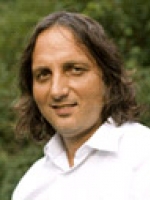 Health to research the immunological, endocrinological, physiological and psychological effects of Biodanza inadults and children, e.g. 2007-2011 for the Ministray of Health in Germany. Since 2011 Professor for Educational Psychology in Riga and since 2012 Professor for Psychology and Leading Scientist at Applied University Saxony in Zwickau (Germany).  His works to the systemic stressreduction in schools under the use of Biodanza with teachers received in 2006 the Scientific Award in Donauwörth/Bavaria. He is author of several books and scientific articles about  Biodanza. Director of the Biodanza school in Leipzig and Riga (Latvia). Dr. Alejandra Villegas (Argentina/Spain)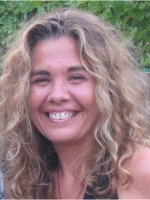 1998 until 2007 first empirical PhD-Project at Leipzig university. Research about Psychological Effects of Biodanza. Participant of many Biodanza-Research-Projects and author of scientific publications. Director of the Biodanza school in Leipzig and Riga (Latvia). 